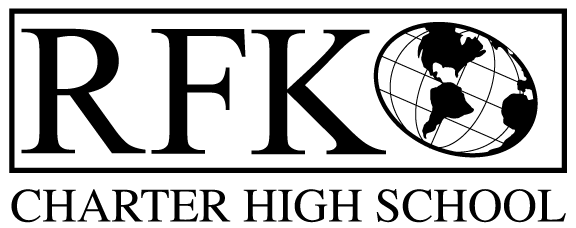 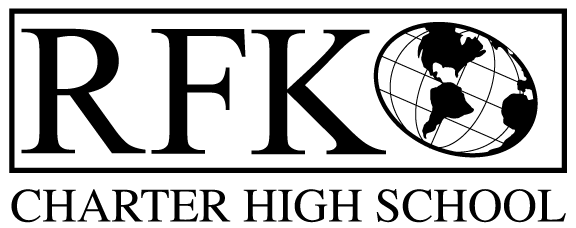 4300 Blake Rd. SW, Albuquerque, NM 87121PHONE: 505-243-1118/FAX: 505-242-7444 prepares, motivates, and supports students to achieve their college and career goals in partnership with their families and the community. Governance Council Special Meeting AgendaMonday, February 29, 2016 3:00 pm5   min 		Approval of Agenda15 min		Public Comment15 min		Finance Committee – approval recommendation for 			             BAR approvals 2015-16 40th day final funded unit value adjustment Cash carryover, JAG redistribution and HSTW GrantAdjournmentAlbuquerque, NM 87121PHONE: 505-243-1118     FAX: 505-242-7444PUBLIC NOTICE OF  RFK GOVERNANCE COUNCIL SPECIAL MEETING  will hold a Special  meeting of the Governance CouncilDateMonday, February 29th,  2016Time3:00 pmLocationFlying Star Cafe4026 Rio Grande Blvd., NWAlbuquerque, NM 87107